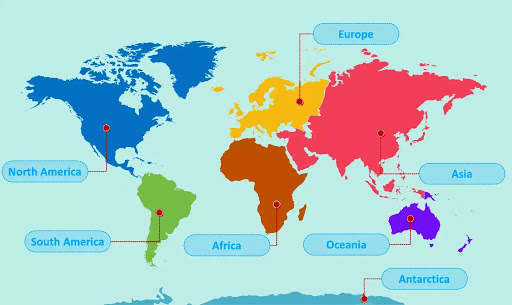 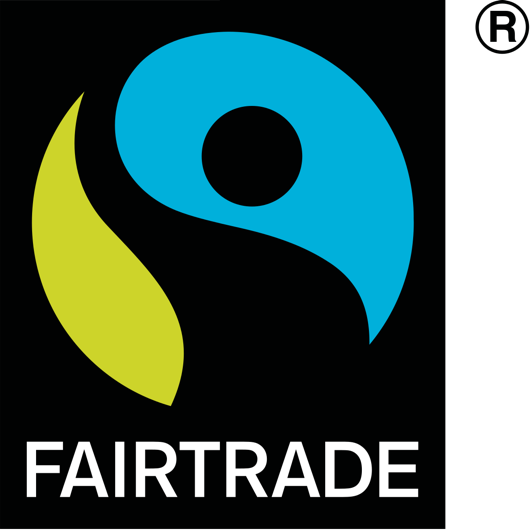 Topic Knowledge Organiser – Journeys: TradeWhat I should already know/ be aware ofChildren may have looked at the geography of food in KS 1Children should have an understanding of different trades and how things are made.